«Золота осінь»Роботи учнів НВК №74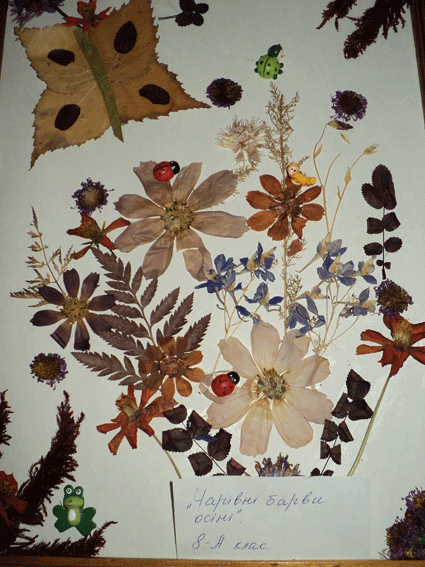 8-А клас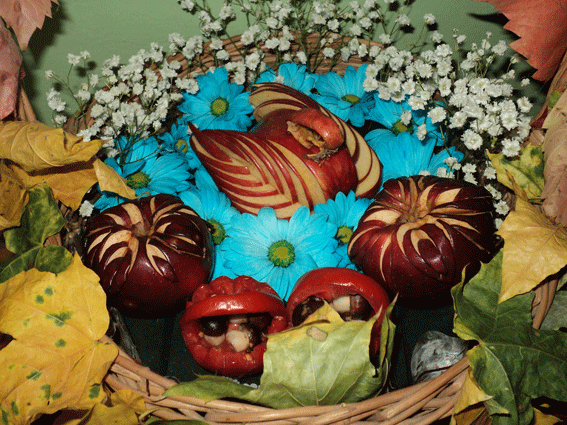 10-А клас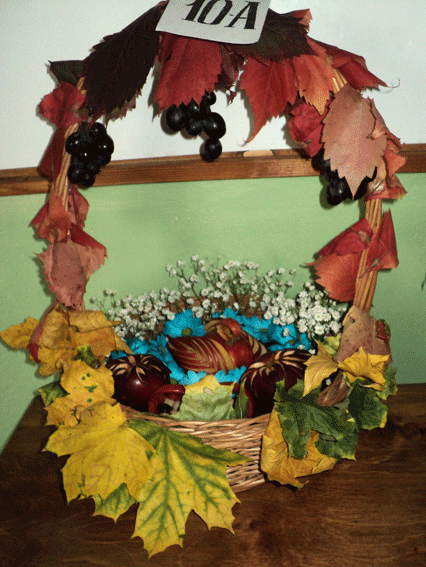 10-А клас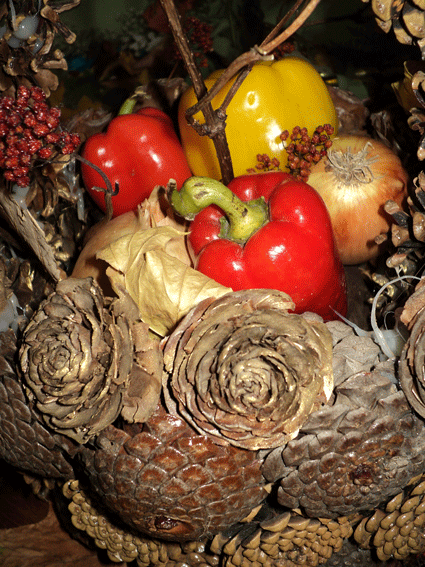 11-А клас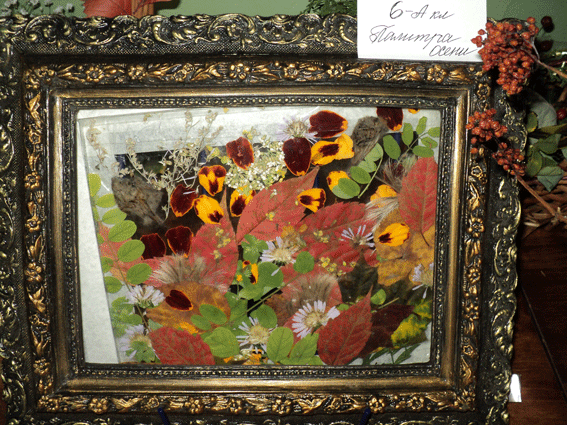 6-А клас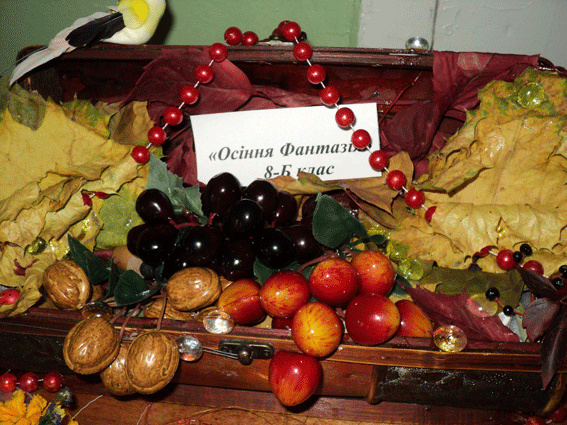 8-Б клас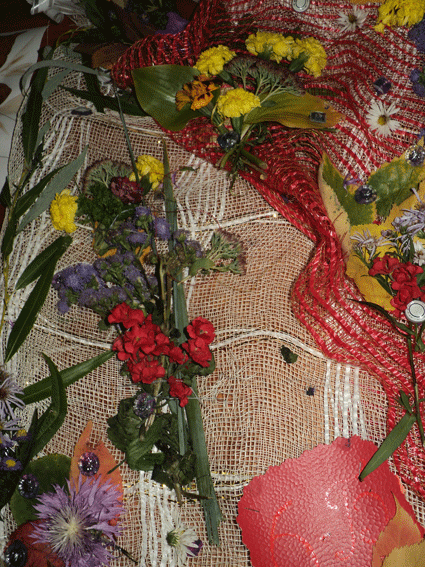 6-Б клас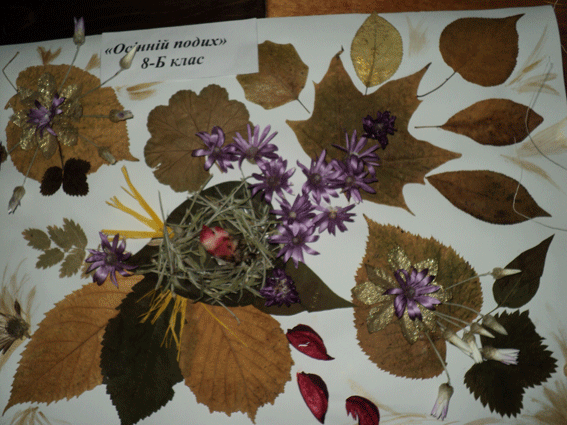 8-Б клас